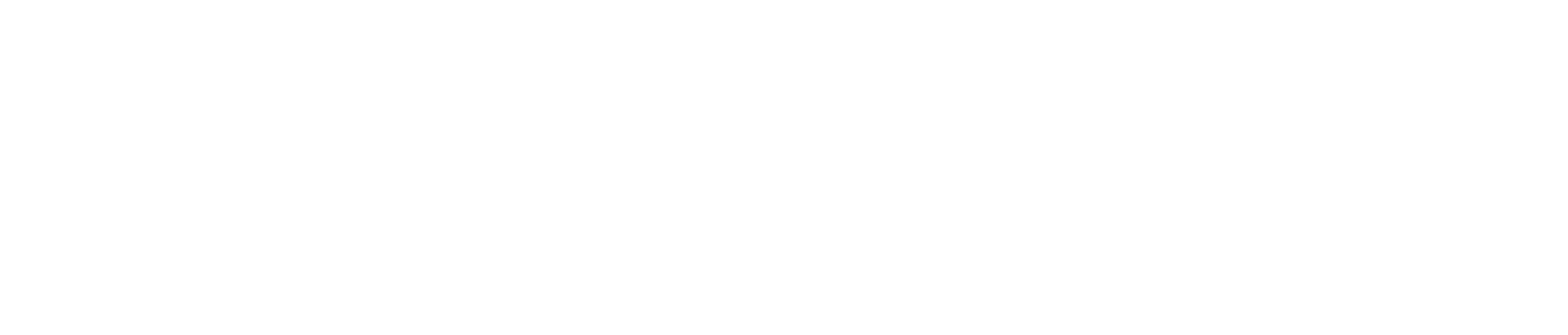 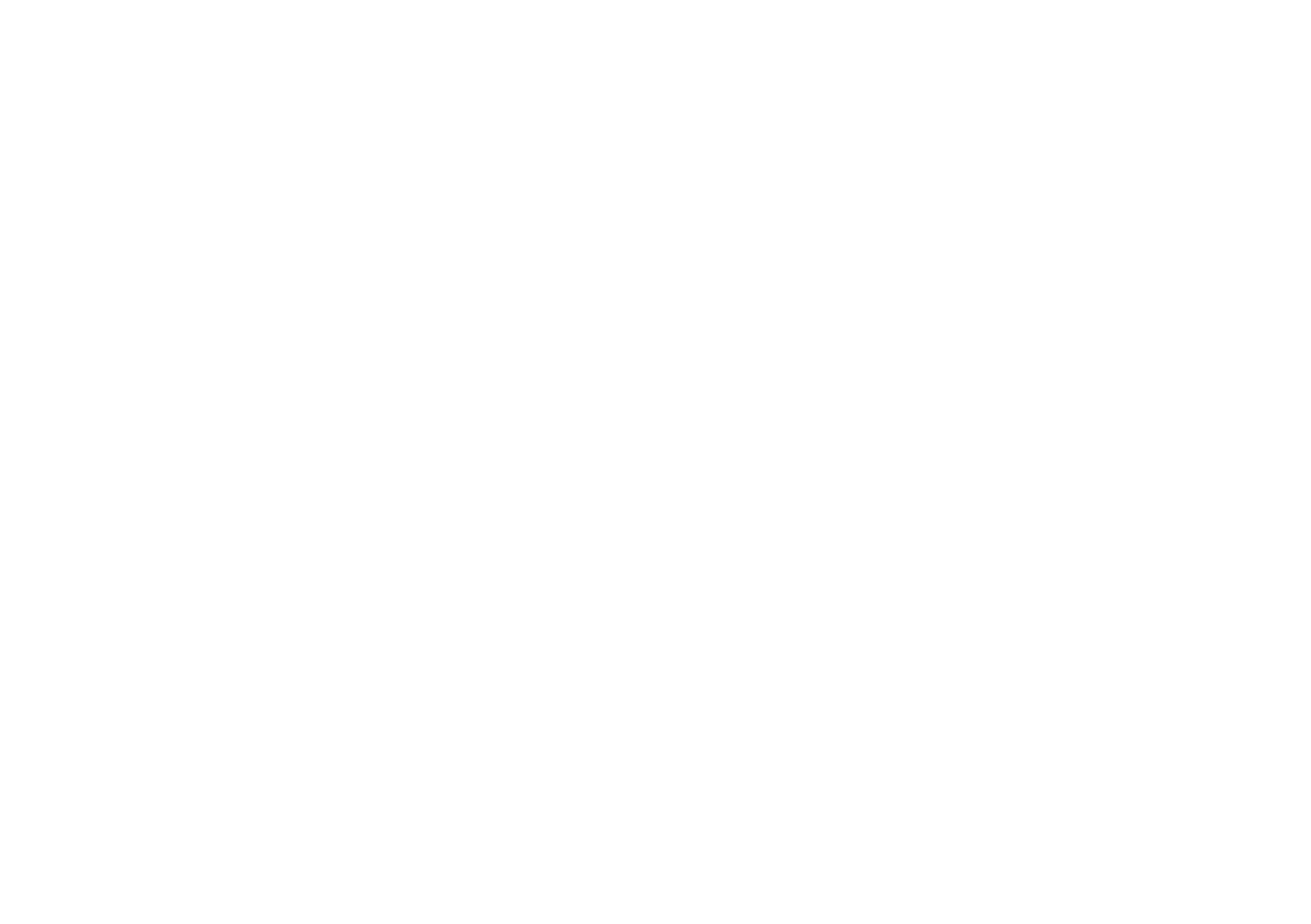 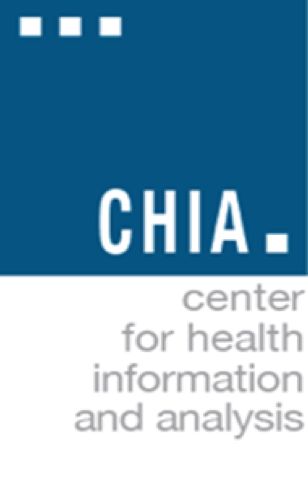 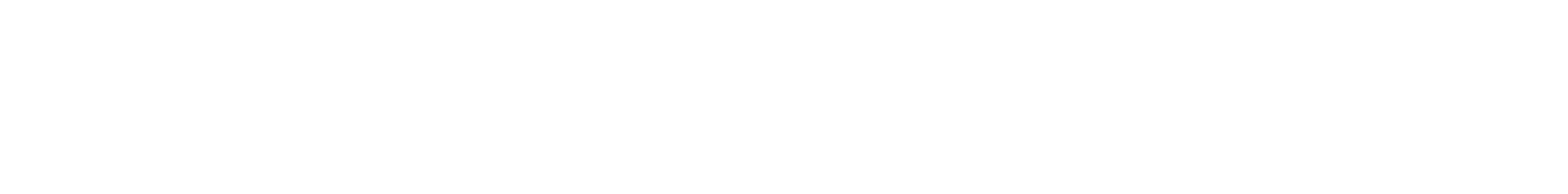 CENTER FOR HEALTHINFORMATION AND ANALYSIS (CHIA)CY 2011-2015 INCURREDALL-PAYER CLAIMS DATABASE (APCD) RELEASE 5.0- RELEASE NOTES -Issued: July 2016Massachusetts All-Payer Claims DatabaseRelease 5.0 - Upcoming Release NotesThe release includes medical, pharmacy and dental claims with dates of service between January 1, 2011 to December 31, 2015 (with minimum run-out through March 30, 2016) and information for the same period about member eligibility, providers, products, and benefit plans.Documentation Guides for this release will be available soon at:  http://chiamass.gov/ma- apcd.Questions concerning MA APCD Release 5.0 may be directed to:  apcd.data@state.ma.us .Updated application materials reflecting the new data elements in Release 5.0 can be found on the CHIA website  http://chiamass.gov/application-documents .MA APCD data collection and data release are governed by regulations which are available on the MA APCD website (see  http://chiamass.gov/publications-and-regulations/).HI G HL I G HT S O F T HE MA - AP C D 5. 0 RE L E A S EThe MA APCD contains data elements collected from all private and public payers of eligible health care claims for Massachusetts Residents. The data is collected in eight file types:1.   Dental Claims (DC),2.   Medical Claims (MC),3.   Pharmacy Claims (PC),4.   Member Eligibility (ME),5.   Product (PR),6.   Benefit Plan (BP) Control,7.   Provider (PV), and8.   MassHealth Enhanced Eligibility (MHEE).Each file has specific areas of interest; data element and additional file documentation can be referenced by visiting http://www.chiamass.gov/ma-apcd/Highlights of the release include:•	Data is available for dates of service from January 1, 2011 to December 31, 2015 with minimum run-out through March 30, 2016.•	Release 5.0 contains comprehensive and recently updated data, including resubmissions from several large carriers.•	For Release 5.0, CHIA has worked closely with Pharmacy Carriers, adding 26 ORG IDs, beyond those Carriers from Release 4.0 (ORG IDs 291, 3156, 800 and 2647).•	Government users, as defined by CHIA’s data release regulation (957 CMR 5.00) may request both Level 2 and Level 3 elements, including MassHealth Enhanced Eligibility filedata, depending on their research needs. Non-Government users may request groups of Level 2 data elements, as curated by CHIA into Limited Data Sets. See Non-Government Documentation Guide and Data Elements Specifications publications for details.•	Some data elements have been derived by CHIA from submission data elements or have been added to the database to aid in versioning and identifying claims (e.g. Unique Record IDs and status flags). More information will be available in the MA APCD Data Elements Reference Guide closer to the release date. (http://www.chiamass.gov/ma- apcd/ )